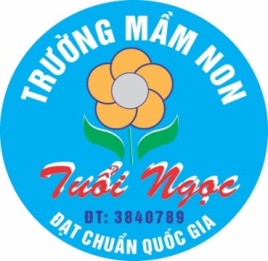                PHÒNG GD&ĐT TP THỦ DẦU MỘT 	  CỘNG HÒA XÃ HỘI CHỦ NGHĨA VIỆT NAMT            TRƯỜNG MẦM NON TUỔI NGỌC 	Độc lập –Tự do – Hạnh phúcĐƠN XIN NHẬP HỌCNăm học: 2023-2024Kính gửi: Ban giám hiệu trường Mầm Non Tuổi NgọcChúng tôi gồm:- Cha: … ………………………………………Nghề nghiệp:……………………………………...- Đang công tác tại:……………………………………………………………………….................- Mẹ: …………………………………………..Nghề nghiệp:……………………………………..- Đang công tác tại…………………………………………………………………………………..            Nay chúng tôi làm đơn này xin Ban giám hiệu trường Mầm Non Tuổi Ngọc cho phép chúng tôi đăng ký gửi con vào học tại trường:- Họ và tên cháu( viết chữ in hoa):………………………………………Nam(nữ)…………………..- Sinh ngày…………………………tháng………………….…năm……………………………….- Nơi sinh……………………………………………………………………………………………- Là con thứ:………………………………………………………………………………………...- Địa chỉ thường trú số nhà………………tổ…………….Khu phố………………………………..Phường…..........................................Huyện(Thị,Thànhphố).................................Tỉnh…………….- Địa chỉ tạm trú số nhà…………………..tổ…………….Khu phố………………………………..Phường….............................................Huyện(Thị,Thànhphố).................................Tỉnh…………..-Mã định danh:………………………………………………………………………………………Điện thoại:    + Nhà riêng:………………………………………           + cơ quan:………………………………………..           + Di động:………………………………………..            Khi cháu được nhận vào học, chúng tôi cam kết thực hiện đúng nội qui nhà trường   Trân trọng kính chào./.                                                                             Ngày …….. tháng.……năm 2023                                                                                           Phụ huynh ký tên                                                                                                    ……………………….*Ghi chú:- Phần địa chỉ: Yêu cầu ghi đầy đủ và chính xác các thông tin về số nhà, tổ, khu phố, xã phường, huyện,thị, tỉnh để phục vụ cho công tác phổ cập giáo dục  - Nếu có địa chỉ tạm trú vẫn phải kê khai phần địa chỉ thường trú. 